Сведения о вакантных местах для  приема (перевода)в муниципальное дошкольное образовательное учреждение центр развития ребенка – детский сад №10 г. Алексеевки Белгородской областина     01октября 2018г.Заведующий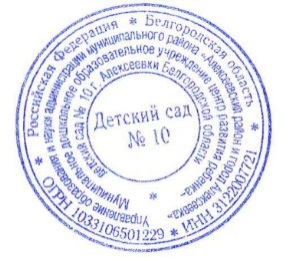 муниципальным дошкольным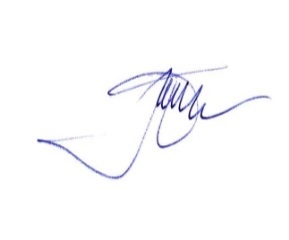 образовательным учреждениемцентр развития ребенка – детский сад №10г. Алексеевки Белгородской области:                                          Кириченко Л.Д.Возраст Возраст Возраст Возраст Возраст Возраст 1.5-22-33-44-55-66-7Вакантные места-22Зачислено-11-отчислено-Количество детей в детском садуКоличество детей в детском садуКоличество детей в детском садуКоличество детей в детском садуКоличество детей в детском садуКоличество детей в детском саду275